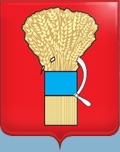 ДУМАУССУРИЙСКОГО ГОРОДСКОГО ОКРУГАРЕШЕНИЕ___________________ г.               г. Уссурийск                            № ______-НПАОб установлении перечня мероприятий, по результатам участия                         в которых полученные физическими лицами доходы освобождаются               от налогообложенияРуководствуясь Федеральным законом от 06 октября 2003 года                          № 131-ФЗ «Об общих принципах организации местного самоуправления                    в Российской Федерации», Федеральным законом от 14 ноября 2023 года                 № 533-ФЗ «О внесении изменений в статью 217 части второй налогового кодекса Российской Федерации», Уставом Уссурийского городского округа, Дума Уссурийского городского округаРЕШИЛА:1. Установить перечень мероприятий, по результатам участия                         в которых полученные физическими лицами доходы освобождаются               от налогообложения:предметные, научные олимпиады, конференции, конкурсы муниципального, краевого, регионального (дальневосточного), всероссийского и международного уровней, направленные на развитие интеллектуальной, научно-исследовательской, инновационной деятельности, профессиональное развитие и самореализацию молодежи;фестивали, концерты, конкурсы муниципального, краевого, регионального (дальневосточного), всероссийского и международного уровней, способствующие творческому развитию молодежи, гражданско-патриотическому воспитанию, формированию духовно-нравственных ценностей, преемственности традициям, уважению к отечественной истории, национальным и иным традициям народов Российской Федерации. Формированию культуры семейных ценностей, повышению межнационального (межэтнического) и межконфессионального согласия                 в молодежной среде, профилактику и предупреждение проявлений экстремизма в деятельности молодежных объединений;акции, семинары и иные мероприятия, направленные на реализацию молодежной политики в Уссурийском городском округе, поддержку социально значимых инициатив молодых граждан, участие представителей молодежи в добровольческой (волонтерской) деятельности;чемпионаты и первенства по видам спорта краевого, Дальневосточного, Всероссийского и международного уровней;соревнования, кубки, турниры, фестивали по видам спорта краевого, Дальневосточного, Всероссийского и международного уровней;комплексные спортивные мероприятия: Спартакиады, фестивали физкультурно-спортивного комплекса «Готов к труду и обороне», игры, состязания краевого, Дальневосточного, Всероссийского и международного уровней. 2. Опубликовать настоящее решение Думы в источнике                                  для официального опубликования.3. Настоящее решение вступает в силу с 01 апреля 2024 года.Председатель ДумыУссурийского городского округа___________________А.Н. ЧернышГлава Уссурийского городского округа	                           ________________________Е.Е. Корж